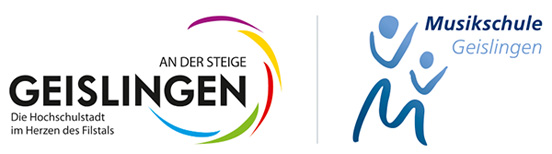 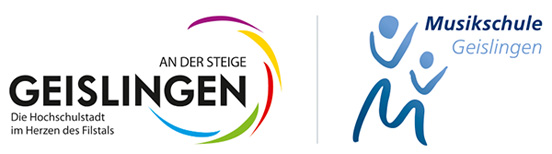 PressemitteilungNahe gelegene Unterrichtsangebote der Musikschule Geislingen für Bürger in WiesensteigDas aktuelle Angebot für Instrumentalunterricht vor Ort in Wiesensteig umfasst zu Zeit: Querflöte, Blockflöte, Saxofon, Trompete, Posaune, TenorhornDie Unterrichtsfächer Klavier und Violine werden in Deggingen und Gosbach angeboten. Bei entsprechender Nachfrage können andere Instrumentalfächer auch in Wiesensteig unterrichtet werden. Auch die Gründung einer Gruppe für Musikalische Früherziehung (MFE) vor Ort im Kindergarten ist ab Oktober bei Interesse möglich!Die gängigen Pandemie-Regeln werden umgesetzt. In Ausnahme-Situationen wurde und wird auch Online-Unterricht für Einzel- und Kleingruppen-Unterricht angeboten.Wiesensteig ist Mitglied im Musikschul-Verbund, es gelten die günstigeren Preise für Anschlussgemeinden.Weitere Informationen und Anmeldeformulare erhalten Sie über das Sekretariat der Musikschule in Geislingen, Karlstr. 24, Telefon 07331-24278 oder über das Internet unter www.musikschule-geislingen.de.